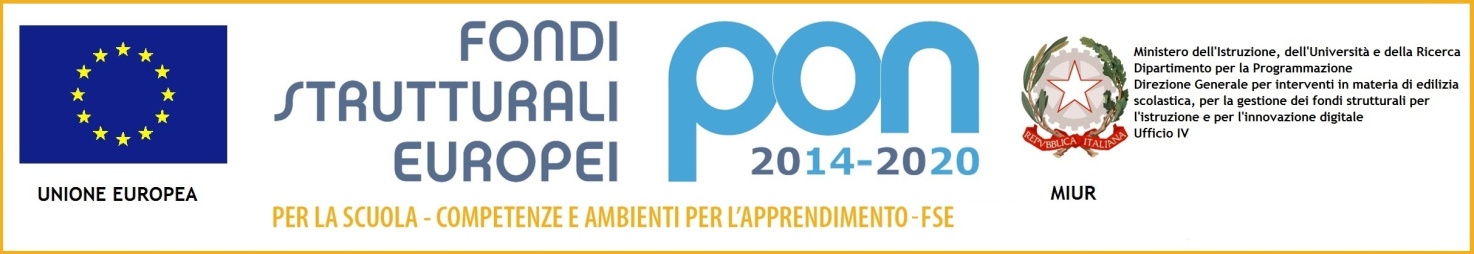 ISTITUTO  COMPRENSIVO STATALE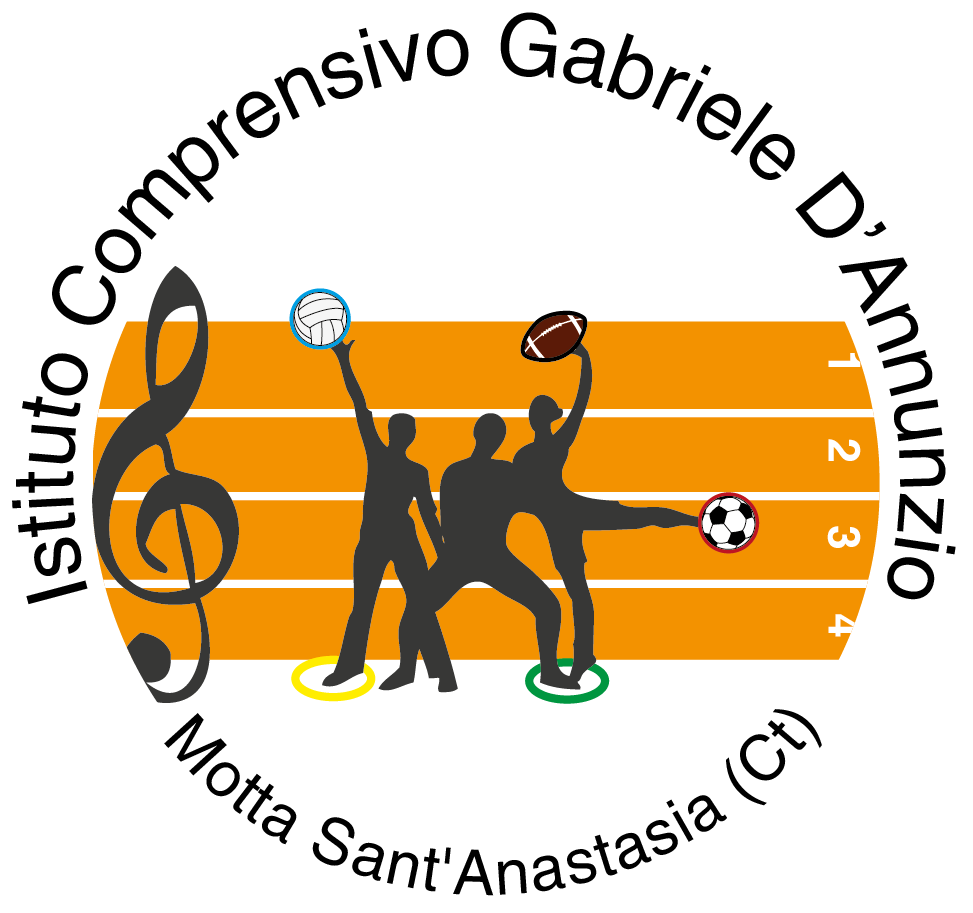 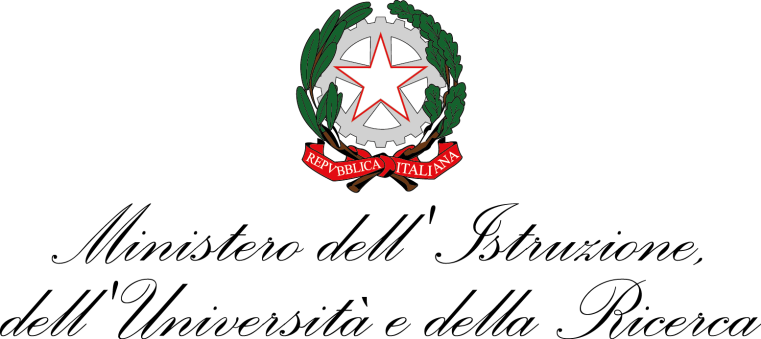  “G. D’ANNUNZIO”VIALE DELLA REGIONE, 28 – 95040 MOTTA S. ANASTASIA (CT) Scuola dell’Infanzia – Primaria - Secondaria di I grado C.F.93105100874 – C.M.CTIC83700X – Tel 095306410/Fax 095-306409www.icsdannunziomotta.it   -  e-mail:  ctic83700x@istruzione.itPEC: ctic83700x@pec.istruzione.itCODICE UNIVOCO FATTURE ELETTRONICHE: UFZBRE Progetto: “Conoscere... capire... crescere” Avviso 1953  del 21/02/2017 PON- FSE – “Competenze di base” I Annualità10.2.1  Azioni specifiche per la scuola dell'infanziaCodice: 10.2.1A-FSEPON-SI-2017-19 CUP  I35B17000080007Allegato AAl DIRIGENTE SCOLASTICO dell’I.C. Statale “G. D’ANNUNZIO” di Motta S. Anastasia Istanza di partecipazione alla selezione per l’incarico di ASSISTENTE ALLA MENSA SCUOLA DELL’INFANZIA Il/La sottoscritto/a__________________________________nato/a _____________________________prov. _____________il _______________________C.F. ______________________________________Residente in ____________________________________________ prov. ________________________via/Piazza________________________________________________________________ n.civ. ______telefono_____________________________________cell. ____________________________________E MAIL- __________________________________________________In servizio presso codesto Istituto in qualità di ____________________________CHIEDEAlla S.V. di essere ammesso a partecipare al Bando in oggetto in qualità di ASSISTENTE ALLA MENSA  per il modulo:Il/la sottoscritt_ dichiara di aver preso visione del bando e di accettarne il contenuto. Si riserva di consegnare, ove richiesto, se risulterà idoneo/a, pena decadenza, la documentazione dei titoli.Il/la sottoscritt_Autorizza codesto istituto al trattamento al trattamento dei propri  dati personali ai sensi della L. 196/2003.A tal fine allega:- curriculum vitae in formato europeo;- copia del documento di identità personale;- codice fiscale;- l’allegato B debitamente compilato._________________,______________                                                                                                                                             			 Firma___________________________________TIPOLOGIA DI PROPOSTATITOLO MODULODURATAOREASSISTENTE ALLA MENSAEducazione bilingueEducazione plurilingueCLICK AND GO 101MusicaNATURALMENTE … MUSICA101Espressione creativa (pittura e manipolazione)IMPARA L’ARTE E … FAI LA TUA PARTE101